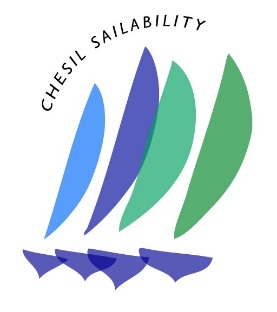 Chesil SailabilityAnnual Report & Examined Accounts1st January to 31st December 2016Annual ReportReference and Administrative DetailsCharity name: Chesil SailabilityCharity Registration number: 1154416Principle office:  Chesil Sailability, c/o 42 South Court Avenue, Dorchester, Dorset DT1 2BZTrustees:As at 31st December 2016Hugh de Iongh (Chair)	          Became Trustee 14th October 2013, re-elected 25th April 2015Kirsty Lydeard (Secretary)    Became Trustee 19th May 2014, re-elected 25th April 2015Mike Clarkson (Treasurer)   Became Trustee 19th May 2014, re-elected 25th April 2015Marcus Frith		          Became Trustee 19th May 2014, re-elected 25th April 2015Philip Hall                                Became Trustee 14th October 2013, re-elected 18th October 2016Jane Buckle		          Became Trustee 19th May 2014, re-elected 25th April 2015Simon Williams	          Became Trustee 14th October 2013, re-elected 18th October 2016Since the end of 2016 and up to May 2017, there have been some additional changes to the Trustees, with Marcus Frith and Simon Williams resigning and David Griffith being co-opted onto the Board.Bankers:Lloyds, Current & Deposit Account, 1-2 High West Street, Dorchester, Dorset, DT1 1UGCAF Bank, 25 Kings Hill Avenue, Kings Hill, West Malling, Kent, ME19 4JQIndependent Examiners:  Malcolm Lofts, Kennedy Legg (Chartered Accountants), Stafford House, 10 Prince of Wales Road, Dorchester, Dorset, DT1 1PWStructure, Governance and ManagementGoverning DocumentChesil Sailability is a Charitable Incorporated Organisation (CIO), with a Constitution as its governing document, dated 18/3/2014 (as at last amendment).Appointment of TrusteesAll the current Trustees have been elected by Chesil Sailability members through the Annual General Meeting. The Constitution also allows Trustees to be co-opted.  All Trustees are unpaid.Organisational structureFrom the initial development of Chesil Sailability, there was a Committee, which carried out the Trustee responsibilities and ran the operational activities as well, and comprised a mix of the Trustees, who were in the majority, and active volunteers. In 2015, the Board of Trustees agreed to separate the Board of Trustee and Committee roles more formally, with the Board of Trustees delegating the day to day management of Chesil Sailability to the Committee through a Delegation of Powers, but the Board of Trustees retaining its responsibilities under Charity law, its governance role (which includes financial and other checks and balances) and manage the ultimate responsibility for Chesil Sailability, which rests with the Board of Trustees.  The outline of this delegation was agreed in principle in July 2015, with detailed delegation agreed in February 2016. AffiliationChesil Sailability is affiliated to Royal Yachting Association Sailability, and is Accredited by Royal Yachting Association Sailability for disability sailing at our venue. Risk Management   The Board of Trustees and the Committee of Chesil Sailability believe that sound risk management is integral to both good management and good governance practice, and that a culture of risk management is embedded throughout the charity.Risk management should form an integral part of the charity’s decision–making and be incorporated within strategic and operational planning.A Register of Risk Assessments is maintained, identifying the main areas of risk and the relevant specific Risk Assessment and review cycle. Charity ObjectsThe charitable object of Chesil Sailability is:‘To promote the equality, inclusion and relief and  the rehabilitation and good health of  disabled people and to improve their conditions of life through providing and assisting in the provision of activities, facilities, equipment and services to enable them to participate in healthy recreation and  in particular but not exclusively in sailing and other watersports.’Chesil Sailability implements its charitable object by providing sailing opportunities for people with disabilities (physical disabilities, learning difficulties or long term health conditions).  We provide opportunities for people to sail such for the experience and for fun, to learn to sail, and to sail competitively or to progress in any other aspect of sailing.We are based at the Weymouth & Portland National Sailing Centre, which hosted the 2012 Paralympics, so has excellent accessible sailing facilities.  We have a range of accessible sailing boats, the main ones being Hansa 303s, a Hawk 20 and a Squib.Chesil Sailability is run entirely by volunteers, they are the backbone of what we do, and the time and skills that volunteers bring are invaluable.  Volunteers run the sailing sessions, and also all the background administration, finances, funding, maintenance, etc. The Trustees have had due regard to the guidance from the Charity Commission on Public Benefit, as our activity is in accordance with our charity’s purpose, and is for the public benefit.Summary of Main AchievementsChesil Sailability’s Mission, under the Strategic Plan, is:‘To develop a hub for local and national volunteers that attracts sailors, supporters and volunteers who are motivated by a commitment and passion to make positive contributions to Chesil Sailability, and the sport of sailing, racing and the community’.Sailing AchievementsTo deliver this through our sailing activity this year, and to focus on developing our core volunteers, we ran sessions on Tuesday evenings, and did not run the Tuesday afternoon sessions we had done in 2015. With our mixed fleet of the Hansa 303 dinghies and the day keelboat Hawk 20 and the Squib, we were able to provide different sailing experiences for the sailors.   By the end of 2016, we had 53 people (including carers) sailing with us in the year.  Our sailing season runs from May to the end of September, but frequent strong winds during this period in 2016 meant that we were not able to sail the full number of weekly sessions planned. This is the second year in a row we have lost a significant number of sessions due to strong winds, and how we adapt to or mitigate this is a challenge for future years.Chesil Sailability ran a successful 2 day Hansa event, with 15 boats competing, followed by a Hansa training weekend.  The Race Team attended events away, including the Hansa Nationals at Carsington, and one of our team won in the double handed Hansa 303 class, so became the National Champions. Strategic PlanThe Strategic Plan also has a number of aims, and examples of how these have been achieved during the year are as follows: Community.  In support of the RYA and the Andrew Simpson Centre, we provided free sailing sessions for local people wanting to try sailing, as part of an RYA day event linked to the Olympics.  Our Hawk 20 worked well at this event both for families and people with disabilities.Youth.  We have some young sailors with disabilities, but developing a focused programme working with young people remains an aspiration. Inclusivity. We continue to link up with relevant disability groups to bring new potential sailors in.  Membership & Session fees are maintained at a low and affordable level to ensure all can participate, and we have, with funding support, a Bursary Fund to help those who would struggle to meet our fees.  We work with carers to give them the opportunity to come sailing as well. Partnerships.  The Weymouth & Portland National Sailing Academy and the Chesil Sailing Trust continue to be very supportive to Chesil Sailability, and there are strong links with the local sailing clubs. Excellence.   One of our Hansa 303 teams won the Hansa Nationals Championship 2016.Governance.  The governance and management structure of Chesil Sailability developed, with a detailed agreement on the roles & responsibilities of the Committee and the Board of Trustees.FinanceSources of fundsAs maintaining sailor fees at an affordable level is a priority for us, and so generates limited income, we have to be pro-active about securing funding.  During the year, funding has come from a number of sources:Sailor & member fees and session fees. This represents a small proportion of our income as we maintain fees at an affordable level.Own fundraising. Volunteers did some fund-raising activities, all of which are really valuable, but we did not run a full range of local fundraising activities this year.  In the medium term, we need to increase our local fundraising activity to provide a larger part of our income.Grants.  We secured some grants towards our general running costs, although most of our grant income was for specific projects or equipment.  Donations.  Many individuals and local organisations have supported us with donations, particularly appreciated both as this helps our finances considerably, and because of the local support it demonstrates. ExpenditureThe main fixed costs are insurance and Facility fees, then maintenance.  During this year, there were also some capital purchases, the main operational purchases being a second safety RIB and a container for storage, including for fuel.   A summary of the Income and Expenditure costs, including a comparison with the financial year 2015, is given below.Reserves PolicyChesil Sailability Reserves policy during this year was to have reserves which:cover at least 3 months’ running costs (as recommended by the Charity Commission)enable us to cover replacement of any essential equipment quicklyhelp with cash flow, as some of the big expenses are at the early part of the yearhelp forward fund grants when grant payments are in arrearsCarry forward to 2017Of the £14k of unrestricted funding carried forward from the end of 2016 to the start of 2017, £7k is for Reserves (the Reserves target having been raised in early 2017 to 4 months running costs), and the remaining £7k has been carried forward to go towards an anticipated shortfall in the 2017 Income & Expenditure budget, particularly to ensure early overheads in 2017 such as insurance and Facility fees are covered.Summary of Income & Expenditure costsAccounts (Examined)(To insert post AGM)IncomeProportion20162015Change%££%Membership & session fees7.81,2751,804-29.3Grants37.16,08411,350-46.4Donations47.97,84837,093-78.8Fundraising1.62652,684-90.1Other income (Gift Aid, events etc.)5.59084,585-80.2Total income10016,38057,516-71.5ExpenditureProportion20162015Change%££%Insurance12.84,0253,7258.1Facility fees12.43,8743,904-0.8Administration & governance2.06131,540-60.2Repairs, fuel & renewals9.22,8942,7794.1Training0.8260810-67.9New boats & equipment57.818,10527,050-33.1Other expenditure5.01,5602,923-46.6Total expenditure10031,33142,731-26.7Total funds held at end of year23,70838,660-38.7Major items purchased in 2016£International 2.4mR6,0004.8m RIB4,026Shipping container1,200Double-stack dinghy trailer1,320Hansa Liberty  dinghy4,000Total16,546